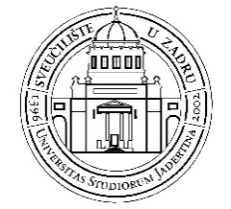 UNIVERSITY OF ZADARPostgraduate doctoral studyEVALUATION OF THE DISSERTATIONThe filled-out form is to be delivered signed in print to the Office for Postgraduate Studies at the address: University of Zadar, Office for Postgraduate Studies, Ruđera Boškovića 5, 23000 ZadarGENERAL INFORMATION OF THE PhD STUDENTGENERAL INFORMATION OF THE PhD STUDENTGENERAL INFORMATION OF THE PhD STUDENTGENERAL INFORMATION OF THE PhD STUDENTGENERAL INFORMATION OF THE PhD STUDENTGENERAL INFORMATION OF THE PhD STUDENTGENERAL INFORMATION OF THE PhD STUDENTGENERAL INFORMATION OF THE PhD STUDENTGENERAL INFORMATION OF THE PhD STUDENTGENERAL INFORMATION OF THE PhD STUDENTGENERAL INFORMATION OF THE PhD STUDENTName and surname Name and surname Name and surname Identification number of the PhD studentIdentification number of the PhD studentIdentification number of the PhD studentName of the studyName of the studyName of the studyTitle of the dissertationa) Title in the language of the dissertationa) Title in the language of the dissertationa) Title in the language of the dissertationa) Title in the language of the dissertationTitle of the dissertationb) Title in Croatian if it is not under a)b) Title in Croatian if it is not under a)b) Title in Croatian if it is not under a)b) Title in Croatian if it is not under a)Title of the dissertationc) Title in English if it is not under a) or b)c) Title in English if it is not under a) or b)c) Title in English if it is not under a) or b)c) Title in English if it is not under a) or b)Scientific area and fieldScientific area and fieldScientific area and fieldPhD STUDENT'S CV PhD STUDENT'S CV PhD STUDENT'S CV PhD STUDENT'S CV PhD STUDENT'S CV PhD STUDENT'S CV PhD STUDENT'S CV PhD STUDENT'S CV PhD STUDENT'S CV PhD STUDENT'S CV PhD STUDENT'S CV Education (in chronological order, with most recent first)Education (in chronological order, with most recent first)Education (in chronological order, with most recent first)Employment and work experienceEmployment and work experienceEmployment and work experienceScientific and professional workScientific and professional workScientific and professional workMENTOR/CO-MENTOR(S)MENTOR/CO-MENTOR(S)MENTOR/CO-MENTOR(S)MENTOR/CO-MENTOR(S)MENTOR/CO-MENTOR(S)MENTOR/CO-MENTOR(S)MENTOR/CO-MENTOR(S)MENTOR/CO-MENTOR(S)MENTOR/CO-MENTOR(S)MENTOR/CO-MENTOR(S)MENTOR/CO-MENTOR(S)Academic/scientific title, name and surnameAcademic/scientific title, name and surnameAcademic/scientific title, name and surnameAcademic/scientific title, name and surnameAcademic/scientific title, name and surnameHome institution, countryHome institution, countryHome institution, countryMentorMentorMentorCo-mentor (1)Co-mentor (1)Co-mentor (1)Co-mentor (2)Co-mentor (2)Co-mentor (2)EXPERT COMMITTEE FOR EVALUATION OF THE DOCTORAL DISSERTATIONEXPERT COMMITTEE FOR EVALUATION OF THE DOCTORAL DISSERTATIONEXPERT COMMITTEE FOR EVALUATION OF THE DOCTORAL DISSERTATIONEXPERT COMMITTEE FOR EVALUATION OF THE DOCTORAL DISSERTATIONEXPERT COMMITTEE FOR EVALUATION OF THE DOCTORAL DISSERTATIONEXPERT COMMITTEE FOR EVALUATION OF THE DOCTORAL DISSERTATIONEXPERT COMMITTEE FOR EVALUATION OF THE DOCTORAL DISSERTATIONEXPERT COMMITTEE FOR EVALUATION OF THE DOCTORAL DISSERTATIONEXPERT COMMITTEE FOR EVALUATION OF THE DOCTORAL DISSERTATIONEXPERT COMMITTEE FOR EVALUATION OF THE DOCTORAL DISSERTATIONEXPERT COMMITTEE FOR EVALUATION OF THE DOCTORAL DISSERTATIONAcademic/scientific title, name and surnameAcademic/scientific title, name and surnameAcademic/scientific title, name and surnameAcademic/scientific title, name and surnameHome institution, countryHome institution, countryHome institution, countryE-mailE-mailMember of the Expert Committee who is writing the reportMember of the Expert Committee who is writing the reportMember of the Expert Committee who is writing the reportMember of the Expert Committee who is writing the reportSession of the competent body at which the expert Committee was appointedSession of the competent body at which the expert Committee was appointedSession of the competent body at which the expert Committee was appointedSession of the competent body at which the expert Committee was appointedA. REVIEW OF THE DISSERTATION CONTENTSa) volume, number of chapters, appendices, etc.b) theoretical basis and methodological approach: main pointsA. REVIEW OF THE DISSERTATION CONTENTSa) volume, number of chapters, appendices, etc.b) theoretical basis and methodological approach: main pointsA. REVIEW OF THE DISSERTATION CONTENTSa) volume, number of chapters, appendices, etc.b) theoretical basis and methodological approach: main pointsA. REVIEW OF THE DISSERTATION CONTENTSa) volume, number of chapters, appendices, etc.b) theoretical basis and methodological approach: main pointsA. REVIEW OF THE DISSERTATION CONTENTSa) volume, number of chapters, appendices, etc.b) theoretical basis and methodological approach: main pointsA. REVIEW OF THE DISSERTATION CONTENTSa) volume, number of chapters, appendices, etc.b) theoretical basis and methodological approach: main pointsA. REVIEW OF THE DISSERTATION CONTENTSa) volume, number of chapters, appendices, etc.b) theoretical basis and methodological approach: main pointsA. REVIEW OF THE DISSERTATION CONTENTSa) volume, number of chapters, appendices, etc.b) theoretical basis and methodological approach: main pointsA. REVIEW OF THE DISSERTATION CONTENTSa) volume, number of chapters, appendices, etc.b) theoretical basis and methodological approach: main pointsA. REVIEW OF THE DISSERTATION CONTENTSa) volume, number of chapters, appendices, etc.b) theoretical basis and methodological approach: main pointsA. REVIEW OF THE DISSERTATION CONTENTSa) volume, number of chapters, appendices, etc.b) theoretical basis and methodological approach: main pointsB. EVALUATION OF THE DISSERTATION8,000 – 12,000 characters with spaces(each member writes his separate evaluation with the  conclusion where the scientific contribution of the dissertation is explicitly stated as well as the proposal for further action)B. EVALUATION OF THE DISSERTATION8,000 – 12,000 characters with spaces(each member writes his separate evaluation with the  conclusion where the scientific contribution of the dissertation is explicitly stated as well as the proposal for further action)B. EVALUATION OF THE DISSERTATION8,000 – 12,000 characters with spaces(each member writes his separate evaluation with the  conclusion where the scientific contribution of the dissertation is explicitly stated as well as the proposal for further action)B. EVALUATION OF THE DISSERTATION8,000 – 12,000 characters with spaces(each member writes his separate evaluation with the  conclusion where the scientific contribution of the dissertation is explicitly stated as well as the proposal for further action)B. EVALUATION OF THE DISSERTATION8,000 – 12,000 characters with spaces(each member writes his separate evaluation with the  conclusion where the scientific contribution of the dissertation is explicitly stated as well as the proposal for further action)B. EVALUATION OF THE DISSERTATION8,000 – 12,000 characters with spaces(each member writes his separate evaluation with the  conclusion where the scientific contribution of the dissertation is explicitly stated as well as the proposal for further action)B. EVALUATION OF THE DISSERTATION8,000 – 12,000 characters with spaces(each member writes his separate evaluation with the  conclusion where the scientific contribution of the dissertation is explicitly stated as well as the proposal for further action)B. EVALUATION OF THE DISSERTATION8,000 – 12,000 characters with spaces(each member writes his separate evaluation with the  conclusion where the scientific contribution of the dissertation is explicitly stated as well as the proposal for further action)B. EVALUATION OF THE DISSERTATION8,000 – 12,000 characters with spaces(each member writes his separate evaluation with the  conclusion where the scientific contribution of the dissertation is explicitly stated as well as the proposal for further action)B. EVALUATION OF THE DISSERTATION8,000 – 12,000 characters with spaces(each member writes his separate evaluation with the  conclusion where the scientific contribution of the dissertation is explicitly stated as well as the proposal for further action)B. EVALUATION OF THE DISSERTATION8,000 – 12,000 characters with spaces(each member writes his separate evaluation with the  conclusion where the scientific contribution of the dissertation is explicitly stated as well as the proposal for further action)